大数据时代的数据分析和挖掘会务组织：一六八培训网 www.peixun168.com 举办时间：2019年04月13-14日 上海     04月20-21日 深圳          2019年08月23-24日 上海     08月30-31日 深圳          2019年12月07-08日 上海     12月14-15日 深圳费　　用：4200元/人 (包括培训、教材、午餐、以及上下午茶点等)授课对象：各部门主管，财务部、市场部、营销部等相关部门工作人员。联系电话：O755-86154193  86154194    胡先生   林先生注：本课程可为企业提供上门内训服务和咨询服务，欢迎来电咨询！课 程 背 景：“大数据”的概念出现至今已经十多年了，然而，企业的多数员工，还在使用原始低效的统计和分析方法，对数据的分析只停留在数据和信息的简单汇总和流水帐式的通报，缺乏对客户、业务、营销、竞争方面的深入分析，结果决策者只能凭着本能的反应来运作，决策存在很大的失误风险。本课程着眼于数据分析的思路和工具方法，教授如何挖掘数据背后的规律和隐含的信息。通过学习本课程您将可以更高效的处理日常的分析任务，并能系统的分析业务问题，为决策提供更佳参考。学习本课程您将可以掌握以下内容：了解大数据的概念，大数据如何跟企业业务相结合，明确未来的学习方向学会查看数据指标，识别指标背后隐含的信息学会使用常用分析方法，提升分析工作的效率的规范性学会对未来做出预测，提前对市场的变化做出反应了解数据挖掘技术有别于传统分析方法的优势，学习数据挖掘的入门知识特别声明	本课程有若干演练环节，为了保证培训效果，请携带笔记本电脑并安装Office2016（也可以使用其他Office版本或者WPS2016，但有小部分功能不能实现），请预先准备。课 程 大 纲：一、概述：大数据在企业的应用数据支撑决策缩短数据到决策的周期动态发现企业的经营问题企业绩效可视化数字化运营全流程的数据监控以客户为中心的营销和服务从大众化广告到个性化营销常用的大数据工具数据分析工具数据挖掘工具二、关键指标的分析方法企业员工平常接触的最多的数据是各类的业绩指标，本节重点讲述如何分析指标发生的变化，以及这些变化的背后蕴含的含义。常用分析方法对比分析同比分析交叉分析构成分析如何解读指标的变化（例如同比、环比如何分析其发生的变化）通过在维度上的展开和分类，解读指标变化背后的原因透过图形化的方法简化对数据变化的理解原因分析的技巧，如何分析结果产生的真正原因多维度场景下，如何发现哪一个维度是关键的维度？如何更快的进行维度的遍历如何使用图形化的方法对比多个维度的差异三、商业预测预测是企业重要的决策依据，企业通过预测技术可以估计下一季度、年度的市场规模、市场占有率、销售量等。1.    预测模型的类型概述2.    如何选择合适的预测模型3.    基于时间序列的一元回归预测，例如 如何预测公司明年、后年的营业收入 如何预测新年度生产成本如何识别周期，发现季节性的规律如何正确的解读有季节特征的时间序列的发展趋势案例解析数据周期分析根据数据的趋势特征，发现其中的趋势变化规律四、数据挖掘入门
数据挖掘方法极大改变了数据价值的发现过程，分析人员将可以用超过以往数千倍的速度来得到结论。本节详细介绍挖掘的过程，以及注意事项。数据挖掘技术概述数据挖掘常用算法数据挖掘的项目流程数据挖掘的应用场景案例精准营销交叉销售员工流失分析风险预防：计算客户违约概率、发现违约的模式数据挖掘实战演练五、数据可视化呈现图表和可视化技术可以使数据的展示更为直观，使数据的规律更容易被发现。同时，图表使信息的传递更为快速。本节讲述常用图表的正确使用方法以及一些专业图表的制作方式。讲解各类图表类型的用途Excel常用图表：柱形图、饼图、堆积面积图、散点图、雷达图树形图瀑布图箱线图旭日图图表制作的实战演练如何做出专业的外观各类型图表的制作方法讲 师 简 介：陈剑老师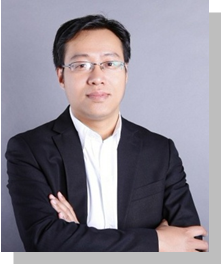 主要背景资历：计算机专业硕士、微软认证专家、IPMP项目管理协会会员、经济分析师、国际职业培训师协会认证讲师。曾任某大型跨国公司运营总监，曾负责实施集团信息化（包括ERP和信息平台建立、流程再造）建设；历任项目经理，技术总监，副总经理等职务、熟悉整个公司的营运管理、财务管理、信息化管理、人事行政管理等工作。擅长课程：《实用企业数据统计和分析技术》、《专业幻灯片和图表制作技术》、《现代项目管理》、《新产品研发和客户需求分析》、《Excel、Access和PowerPoint在管理中的实战运用》曾服务过客户：中国移动(昆明、阳江、大庆、东莞、北京、深圳、江苏、佛山、哈尔滨)、中烟(广州、郴州)、东风汽车(武汉、十堰)、中海油(大亚湾、天津、上海、惠州)、北京交大、上海交大MBA班、国药控股(广州、昆明)、中纺粮油、黛安芬、巴鲁夫、中电广西、神州数码、日立电梯、科达、星河地产、凌阳科技、Bacardi、奇瑞汽车、大成集团、中信银行、复兴医药、虔东稀土、洲明科技、九星印刷、江铃汽车、兰州电信、中沙石化、沈鼓集团、立信集团、CTI论坛、渤海国际信托、麦格昆磁、恒安集团、三一重工、泰凯英、顶新、天威、松雷集团、丹宝利酵母、红蜻蜓、贺利氏古莎、爱施德、博深工具、雅致集成房屋、兴业银行(福州)、中轻南方炼糖纸业、龙头股份、华创证券、派克、大众医药、东软、蒙牛、东方航空、大连商品交易所、交银施罗德、雅芳、新世界集团、天合光能、哈尔斯、攀岭鞋业、福田医疗、银雁金融、泉林包装、卓志物流、东风置业、金域医疗检验、中钞特种防伪、金茂集团、海烟物流、中国测试技术研究院奇正藏药、深投投资、亿道电子等。《大数据时代的数据分析和挖掘》报名回执填好下表后传真至0755-86154195/ 021-51012039（此表复印有效）----------------------------------------------------------------------------------其他报名方式 Contact information全国客户服务热线：400-6364-168电话报名 0755-86154193、86154194  021-51872644电邮报名 peixun168@hotmail.com传真报名 0755-86154195   单位名称发票抬头发票内容：□1、咨询费 □2、会务费发票内容：□1、咨询费 □2、会务费公司地址联系人电话手机手机职务传真E-mailE-mail参加学员名单姓名职务职务职务手 机E-mailE-mailE-mail参加学员名单参加学员名单参加学员名单参加学员名单参会人数：_________人，费用合计：_________元； 付款方式：□ 转帐 □ 现金发票类别： □ 增值税普通发票  □ 增值税专用发票（需提供一般纳税人开票资料）参会人数：_________人，费用合计：_________元； 付款方式：□ 转帐 □ 现金发票类别： □ 增值税普通发票  □ 增值税专用发票（需提供一般纳税人开票资料）参会人数：_________人，费用合计：_________元； 付款方式：□ 转帐 □ 现金发票类别： □ 增值税普通发票  □ 增值税专用发票（需提供一般纳税人开票资料）参会人数：_________人，费用合计：_________元； 付款方式：□ 转帐 □ 现金发票类别： □ 增值税普通发票  □ 增值税专用发票（需提供一般纳税人开票资料）参会人数：_________人，费用合计：_________元； 付款方式：□ 转帐 □ 现金发票类别： □ 增值税普通发票  □ 增值税专用发票（需提供一般纳税人开票资料）参会人数：_________人，费用合计：_________元； 付款方式：□ 转帐 □ 现金发票类别： □ 增值税普通发票  □ 增值税专用发票（需提供一般纳税人开票资料）参会人数：_________人，费用合计：_________元； 付款方式：□ 转帐 □ 现金发票类别： □ 增值税普通发票  □ 增值税专用发票（需提供一般纳税人开票资料）参会人数：_________人，费用合计：_________元； 付款方式：□ 转帐 □ 现金发票类别： □ 增值税普通发票  □ 增值税专用发票（需提供一般纳税人开票资料）参会人数：_________人，费用合计：_________元； 付款方式：□ 转帐 □ 现金发票类别： □ 增值税普通发票  □ 增值税专用发票（需提供一般纳税人开票资料）